MandagTirsdagOnsdagTorsdagFredag1.3Musikk samling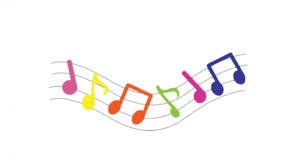        Salatbar  Amanda 3 år!!4.3Møtedag.Vi leker med hvitveis ute. 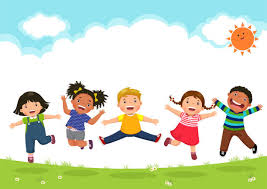 5.3Vi går på tur for og finne steiner til påskepynt!Sarah Louise 3 år!6.3GruppedagVi spiller spill / leker.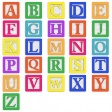 7.3Vi fargelegger tall. 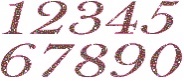 8.3Musikk samling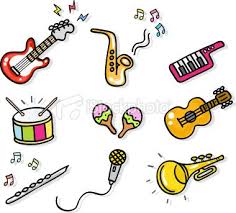       Salatbar11.3Møtedag.Vi leker med hvitveis ute.12.3         Vi lager påskepynt. 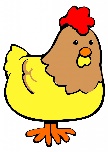 13.3GruppedagVi spiller spill / leker. 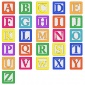 14.3Vi tar med eventyret om geitekillingen ut. 15.3Musikk samling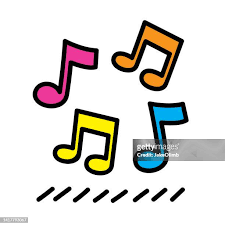        Salatbar18.3  Møtedag.Vi leker med hvitveis ute. 19.3   Vi sår karse.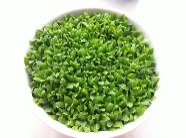 20.3GruppedagVi spiller spill / Leker. 21.3   Påskefrokost.Velkommen 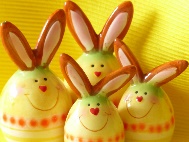 22.3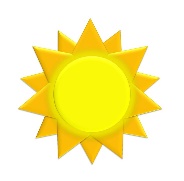         Gul fest25.3Møtedag.Vi leker med Hvitveis ute. 26.3Vi går på tur. 27.3Barnehagen stenger kl.12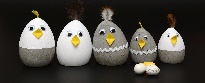 28.3Skjærtorsdag.Barnehagen stengt.28.3Langfredag.Barnehagen stengt. 